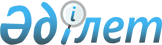 О Программе действий Правительства по углублению реформ и выходу из экономического кризиса
					
			Утративший силу
			
			
		
					Постановление Президента Республики Казахстан от 15 июля 1994 года N 1802. Утратило силу - Указом Президента РК от 9 января 2006 года N 1696 (U061696) (вводится в действие со дня подписания)



      Постановляю: 



      1. Утвердить представленную Кабинетом Министров Республики Казахстан Программу действий Правительства по углублению реформ и выходу из экономического кризиса (прилагается). 



      Принять к сведению, что Программа поддержана и принята как руководство к действию членами настоящего состава Кабинета Министров Республики Казахстан, главами областных, Алматинской и Ленинской городских администраций. 



      2. Кабинету Министров Республики Казахстан: 



      разработать и утвердить план конкретных мероприятий по реализации Программы; 



      периодически, не реже одного раза в квартал, докладывать Президенту Республики Казахстан о ходе реализации Программы. 



      3. Предоставить Кабинету Министров Республики Казахстан по согласованию с Президентом Республики Казахстан право вносить в разделы и положения Программы дополнения и изменения в зависимости от хода ее реализации, достигаемых результатов и складывающейся ситуации в экономике. 



      4. Главам областных, Алматинской и Ленинской городских администраций обеспечить систематический контроль за ходом выполнения Программы. 



      5. Национальному банку Республики Казахстан в месячный срок завершить разработку и представить на рассмотрение Президента Республики Казахстан согласованную с Кабинетом Министров Республики Казахстан Программу банковской реформы с включением в нее мер и механизмов по реализации основных положений Послания Президента Верховному Совету Республики Казахстан. 



      6. Аппарату Президента Республики Казахстан осуществлять 

постоянный контроль за выполнением Программы, а также претворением

в ходе ее реализации требований и положений Послания Президента

Верховному Совету Республики Казахстан, вносить предложения по

совершенствованию текущей политики в отдельных сферах экономической

и общественной жизни.

Президент Республики Казахстан

          Кабинет Министров Республики Казахстан

                        Программа

             действий Правительства по углублению

           реформ и выходу из экономического кризиса

                     Алматы, июль 1994 г.

                         Содержание

А. Общая часть                                          3

I. Введение                                             3

II. Цель и задачи ускорения и углубления реформ         4

III. Замысел Правительственной Программы                6

Б. Основные направления ускорения и углубления реформ   8

IV. Структурно-инвестиционная политика                  8

V. Конкурентная политика и либерализация цен            10

VI. Либерализация товарных рынков                       13

VII. Снижение инфляции                                  15

VIII. Создание предпосылок экономического роста         18

8.1. Реформа производственных предприятий и 

оздоровление финансовой среды                           18 

8.2. Приватизация                                       22

8.3. Снижение налогового бремени                        25

8.4. Реформирование оплаты труда и повышение ее 

стимулирующей роли                                      28

IХ. Развитие предпринимательства                        29

Х. Внешнеэкономическая деятельность                     30

ХI. Региональная политика                               32

ХII. Социальная политика                                33

ХIII. Экологическая политика                            37

ХIV. Становление и развитие рынка жилья                 39

ХV. Укрепление правопорядка                             41

ХVI. Подготовка кадров                                  43

ХVII. Информационное обеспечение                        44

                      А. Общая часть

                       1. Введение

 



      1.1. Настоящая Программа разработана в соответствии с постановлением Президента Республики Казахстан от 20 января 1994 года N 1512 и нацелена на реализацию задач, изложенных в июньских 1994 года Послании Президента и Меморандуме Правительства, направленных Верховному Совету Республики Казахстан. 



      1.2. Программа отражает замысел и план действий Правительства по ускорению реформ и выходу из кризиса. 



      1.3. Программа действий условно разделена на два этапа. 



      На первом этапе (июль-декабрь 1994 года) сценарий развития реформ опирается на собственные ресурсы и минимальные внешние займы, обеспечивающие финансирование дефицитов бюджета и платежного баланса в объемах, необходимых для снижения ежемесячных темпов инфляции до уровня ниже 10 процентов к концу года. В это же время будет проводиться интенсивная работа по остановке спада производства предприятий, выпускающих экспортную продукцию, привлечению необходимых займов, требуемых для углубления реформ, стабилизации экономики и реализации задач экономического роста и сильной социальной политики. 



      Второй этап (январь-сентябрь 1995 года) - это этап перевода экономики, по возможности в краткие сроки, к сценарию развития, где основным элементом будет являться не ограничительная финансовая политика Правительства по сокращению дефицита бюджета за счет сокращения расходов, а курс проведения антиинфляционной политики за счет минимизации инфляционной составляющей бюджетного дефицита. 



      Третий этап в Программе действий Правительства будет означать новый экономический курс по новой Программе, которая будет разработана к этому времени, суть которого - продолжение жесткой антиинфляционной политики, прекращение падения производства и жизненного уровня населения, создание условий для их роста. 



      1.4. Правительство будет стремиться к минимизации во времени первого и второго этапов. Ряд мер, характерных для третьего и второго этапов, будет осуществляться соответственно на более ранних этапах. 



      1.5. Настоящая Программа является рабочим документом Правительства. В этой связи в ней структурированы основные задачи реформы, краткий замысел (концепция) действий Правительства по их решению, а также укрупнено - шаги Правительства по реализации на практике своего замысла. 



      Данные меры предусматривается детализировать в плане действий Правительства, который будет ежегодно утверждаться и ежеквартально уточняться. 



      1.6. Правительство имеет в виду представлять Президенту Республики ежеквартальные отчеты о ходе реализации настоящей Программы. 




 



            II. Цель и задачи ускорения и углубления реформ 




 



      2.1. Главная цель среднесрочной Программы действий Правительства в соответствии с поставленными в июньском 1994 года Послании Президента Верховному Совету Республики задачами - ускорение реформирования экономики и на этой основе приостановка падения производства и жизненного уровня населения с их последующим ростом. 



      2.2. Основные задачи реформ - снижение инфляции и создание условий для последовательной социальной ориентированности рыночной экономики, что предполагает раскрепощение бизнеса, создание сильного частного сектора с развитой рыночной инфраструктурой и конкуренцией, подъем производства за счет внедрения высокоэффективных технологий и новой техники, формирование жесткой финансовой среды деятельности предприятий с высокой степенью их финансовой ответственности, действенного и эффективного банковского сектора. 



      В этой связи, основными направлениями ускорения и углубления реформ являются: 



      либерализация цен и сильная конкурентная политика; 



      либерализация товарных рынков; 



      антиинфляционные меры; 



      реформа предприятий и усиление финансового контроля за деятельностью хозяйствующих субъектов; 



      ускорение развития частного сектора и рост деловой активности; 



      углубление социальной и экологической политики как цель, а не средство осуществления экономических реформ, имея в виду расширение институтов социальной защиты населения и финансовой поддержки жизненно важных отраслей социальной сферы; 



      активизация структурных преобразований в экономике; 



      либерализация внешнеэкономической деятельности; 



      создание системы адресной социальной защиты населения; 



      меры по выравниванию социально-экономического развития регионов, жизнеобеспечению малых и средних городов. 



      2.2.1. В рамках либерализации цен, которые еще остаются в сфере регулирования государством, необходимо их поэтапно повысить до уровня, позволяющего производителям покрывать свои издержки без бюджетных дотаций, с отказом от ограничения уровня рентабельности производства и реализации продукции и товаров, введенного для предприятий-монополистов. 



      2.2.2. В части либерализации товарных рынков необходимо отменить систему государственных нужд и полностью перейти к системе государственных закупок. 



      При либерализации товарных рынков ликвидируется монополизм в сфере оптовой торговли и грузоперевозок, внешней торговли, что будет способствовать развитию реальной конкуренции и выявлению истинной цены товара, а также устраняется разрешительный порядок экспорта продукции. 



      2.2.3. Главной задачей Правительства остается дальнейшее проведение антиинфляционной политики. Решение данной проблемы связано с согласованным осуществлением макроэкономических стабилизационных мер по снижению дефицита бюджета, сокращению кредитной эмиссии и формированию и запуску на микроуровне механизма санаций и банкротства убыточных и неэффективных предприятий. 



      2.2.4. Реформа предприятий включает, в том числе, и изоляцию больной неплатежами части экономики, и ее оздоровление, новый стиль менеджмента, осуществление окончательного разделения финансов Правительства, Национального банка и предприятий. 



      Формирование дисциплинированной финансовой среды деятельности предприятий требует наличия жестких и безотказных механизмов банкротства, залога и страхования, четких гарантий оплаты продукции и услуг, однозначного разделения функций Правительства и Национального банка. 



      2.2.5. Рост частного сектора в экономике по-прежнему будет происходить путем преобразования старой, государственной экономики, в новую, а также посредством образования новых частных фирм. 



      И в том, и в другом случае имеется в виду активная государственная политика, направленная на ускоренное развитие частнопредпринимательского корпуса. 



      Рост деловой активности - основного фактора экономического роста и, следовательно, роста уровня жизни населения - имеется в виду обеспечить через усиление стимулов и мотивации. Ведущее значение здесь будут иметь снижение налогового бремени и устранение ограничений на рост заработной платы. 



      2.2.6. Усиление социальной защиты населения Правительство предусматривает обеспечить путем уточнения адресной государственной поддержки малообеспеченных слоев населения, не допуская в среднесрочной перспективе дальнейшего снижения уровня жизни населения и создавая реальные предпосылки для стабилизации и постепенного улучшения материального положения и условий жизни слоев и групп населения с фиксированными доходами. 




 



                    III. Замысел Правительственной Программы 




 



      3.1. Программой Правительства имеется в виду реализовать следующую концепцию или замысел ускорения и углубления реформ. 



      3.2. Модель реформ, реализуемая в 1992-1993 годах, была для Казахстана неизбежной в силу существования рублевой зоны, невозможности обустройства прозрачных таможенных границ, отсутствия необходимых средств для трансформации экономики. 



      3.3. Проводимые макроэкономические и системные реформы в принципе были правильными, но они чрезмерно доминировали в общей экономической политике, им уделялось основное внимание и они нередко проводились в жизнь за счет и в ущерб других составляющих общеэкономической политики. Последние же служили средством для достижения макроэкономических целей. 



      Во многом такая политика была объективно обусловлена. 



      3.4. Реформы высветили нежизнеспособность целых секторов экономики. Распад СССР послужил катализатором структурной перестройки производства и усилил ее кризисные проявления. 



      Как следствие, произошел крупный спад производства, сжатие социальной сферы до пределов, за которыми возможно ощутимое снижение жизненного уровня. 



      3.5. Производственные и социальные резервы данного сценария реформ близки к исчерпанию и больше не могут служить источников финансировани курса реформ. 



      Сам кризис экономики приобрел такое качество, что выход из него возможен только через ускорение и углубление реформ. 



      Последние подошли к тому уровню, когда необходимо увеличение затрат на их продолжение и ускорение. 



      3.6. Продолжение системных преобразований и антиинфляционной политики на принципах самообеспечения далее усугубят развитие гиперинфляции, обвального спада производства и обусловят переход еще большой массы людей в категорию лиц, находящихся за чертой бедности. 



      3.7. Замысел реформ состоит в углублении самой реформы, базируясь на антиинфляционной политике, что обеспечит преодоление общего спада производства и жизненного уровня. 



      Имеется в виду найти заемные источники финансирования, которые, с одной стороны, являются неинфляционными, с другой позволят ускорить и углубить реформы и заложить очаги экономического роста. 



      3.8. Замысел Правительства в реализации поставленных задач состоит в переходе в возможно сжатые сроки от проводимой макрополитики ограничения денежной массы за счет социальной сферы и производства к другой, суть которой в проведении антиинфляционной политики не за счет сокращения бюджетного дефицита, а за счет минимизации инфляционной компоненты его финансирования. 




 



                    Б. Основные направления ускорения 



                       и углубления реформ 




 



                IV. Структурно-инвестиционная политика 




 



      4.1. Замысел. Правительство продолжит осуществление структурных преобразований в экономике в рамках выбранных приоритетов - развитие отраслей топливно-энергетического комплекса, металлургического комплекса, золотодобывающей промышленности, насыщение рынка товарами народного потребления и продовольствием, развитие транспорта и связи. 



      Главным направлением структурной политики Правительства определена реализация программ энергосбережения, модернизации производственных мощностей в энергоемких отраслях, имея в виду внедрение энергосберегающих технологий и оборудования. 



      В условиях ограниченности внутренних инвестиционных ресурсов централизованные государственные инвестиции будут сосредоточены на реализации только проектов, имеющих принципиальное значение для экономики республики. В качестве важного источника структурных преобразований рассматриваются иностранные инвестиции. 



      Средства Фонда преобразования экономики по-прежнему в размере 20 процентов будут направлены на безвозвратной основе на развитие социальной сферы. Это прежде всего переходящие с 1994 года со строительной готовностью свыше 80 процентов объекты здравоохранения, коммунального хозяйства и водоснабжения, объекты республиканских целевых программ, жилищное строительство для бюджетных организаций, лиц коренной национальности, возвращающихся на свою историческую родину, а также объекты общереспубликанского значения. 



      Льготное долгосрочное кредитование других приоритетных проектов будет осуществляться создаваемым Банком реконструкции и развития после проведения всесторонней экспертизы и на условиях жесткой ответственности за целевое использование и возвратности средств. 



      4.2. Действия Правительства. В 1994 году будут продолжены работы по созданию единой энергосистемы Казахстана за счет строительства линий электропередачи, соединяющих северные и южные энергосистемы, а также сооружение Экибастузской ГРЭС-2, Южно-Казахстанской ГРЭС и начато строительство новой Актюбинской ТЭЦ. 



      Снижение независимости Казахстана по поставкам нефтепродуктов и преодоление хронического дефицита нефтепродуктов на внутреннем рынке, расширение экспорта нефти и нефтепродуктов предполагают продолжение строительства нефтепровода Западный Казахстан - Кумколь, развитие с участием иностранных фирм месторождений нефти и газа (Карачаганак, Тенгиз, Кумколь), реконструкцию и расширение Атырауского, Павлодарского и Шымкентского нефтеперерабатывающих заводов, создание нефтехимических производств: пропилена и бензола. 



      На первом и втором этапах будут решаться проблемы угольной промышленности. В этом плане в 1994-1995 годах будут предприняты меры по оптимальному использованию запасов угля, стабилизации его добычи на Экибастузском месторождении, расширению производства на Шубаркольском и Майкубенском месторождениях с постепенным выводом из эксплуатации низкорентабельных и убыточных шахт Карагандинского бассейна, развитию и комплексному использованию малых угольных месторождений. 



      В черной металлургии будет осуществлена ориентация на увеличение доли выпуска продукции третьего передела (расширение производства сварных труб, в том числе нефтяного и газового сортамента, различных марок феррохрома и др.), в цветной металлургии - развитие рудной базы (рудники Шалкия Кзыл-Ординской области, Малеевский, Чекмарь и Артемьевский Восточно-Казахстанской области - по добыче полиметаллических и свинцово-цинковых руд, Обуховское месторождение в Кокшетауской области и Шокашское в Актюбинской области - титаносодержащих руд, Северный Котпар Жезказганской области - по добыче вольфрамовых руд и др.), реконструкция и техническое перевооружение действующих производств (ПО "Балхашмедь", НПО "Жезказганцветмет", Шымкентский свинцовый завод и Усть-Каменгорский свинцово-цинковый комбинат), ускорение работ по освоению Васильковского, Бакырчикского, Акбакайского месторождений золота. 



      В 1994-1995 годах будет продолжена политика по обеспечению выхода Казахстана на международные железнодорожные (развитие станции "Дружба"), морские (реконструкция порта в городе Актау), воздушные (реконструкция аэропортов в городах Алматы, Актау, Караганда) линии и автомагистрали. 



      Важнейшим направлением структурной политики является реализация программы конверсии предприятий оборонной промышленности. В 1994-1995 годах государство за счет средств Фонда преобразования экономики будет поддерживать перепрофилирование этих предприятий на производство гражданской продукции в целях насыщения потребительского рынка. 



      Аграрная политика будет направлена на дальнейшее развитие рыночных отношений в агропромышленном комплексе. 



      В 1994-1995 годах Правительство в области аграрной политики намерено принять меры по развитию рынка земли, ипотечного кредита и совершенствованию залогового права; активно реформировать экстенсивное сельскохозяйственное производство и агропромышленный комплекс в целом на основе смены форм собственности, формирования многоукладной сельской экономики, интегрирования и кооперирования отраслей АПК путем акционирования сельских товаропроизводителей с предприятиями по переработке сельскохозяйственного сырья, разработать для этого необходимые законодательные и нормативные акты. 




 



                    V. Конкурентная политика и либерализация 



                                     цен 




 



      5.1. Замысел. Свободные цены являются одним из главных компонентов рыночной экономики. Цена свободна, если она не подвергается регулированию со стороны государства, если ее составляющие, такие как затраты и прибыль, не искажены всякого рода несвободами и налогами, льготами, дотациями, ограничениями рентабельности и др. В первом случае цена подвергается прямому, во втором - косвенному регулированию. 



      Правительство в 1994 году сократит перечень товаров и услуг, цены на которые регулируются государством. До конца года под регулированием государства остаются: тарифы на грузовые и пассажирские перевозки железнодорожным транспортом; электрическую и тепловую энергию, вырабатываемую энергосистемами компании "Казахстанэнерго"; цены на природный газ; квартплата; тарифы на коммунальные услуги для населения; основные услуги связи. Регулируемые цены и тарифы постепенно будут повышены до уровня, позволяющего производителям покрывать свои издержки. 



      Правительство предполагает, что в результате либерализации в 1994 году цен на энергоносители и другие структурообразующие виды продукции в 1995 году фактор инфляции, связанный со становлением новой структуры цен, близкой к мировой, не будет оказывать существенного влияния на рост цен. 



      В 1995 году Правительство намерено: 



      постепенно освободить цены на хлеб и соответственно снизить субсидии, перейти на систему адресных компенсационных выплат малообеспеченным слоям населения из государственного бюджета; 



      повысить оплату жилищно-коммунальных услуг до размеров, обеспечивающих возмещение себестоимости, с последующим их освобождением, осуществить адресную компенсацию расходов малообеспеченным слоям населения; 



      государственные закупки продукции, оплату работ (услуг) осуществлять на конкурсной основе по договорным ценам; 



      развивать практику форвардно-фьючерсных контрактов при купле-продаже сельскохозяйственной продукции; 



      выработать механизм, обеспечивающий сокращение количества торгово-посреднических организаций и физических лиц на пути продвижения товаров от республиканских товаропроизводителей до потребителей; 



      установить единый метологический подход к формированию цен для всех хозяйствующих субъектов (порядок отнесения затрат на себестоимость продукции, единые правила формирования свободных цен и др.); 



      одновременно с налоговой реформой очистить себестоимость от разного рода налогов в виде отчислений в различные целевые фонды. 



      Будет осуществлен переход от ограничения рентабельности предприятий-монополистов к контролю за уровнем их цен через выявление монопольно завышенных с целью предотвращения получения сверхдоходов. 



      Необходимо широко внедрять заключение между предприятиями двухсторонних и многосторонних соглашений по взаимному ограничению роста цен. 



      Будет укреплен статус Государственного комитета по ценовой и антимонопольной политике в целях ограничения и пресечения монополизма на республиканском уровне, проведения разукрупнения монопольных структур, отмены административно предоставленных монопольных прав и льгот, создания равных условий для всех хозяйствующих субъектов. Будет повышен статус работников контролирующих органов, усилена их правовая и социальная защита для предотвращения случаев давления на них. 



      Требует серьезной активизации работа по защите прав потребителей от диктата монополистов, выявлению и пресечению случаев недобросовестной конкуренции. 



      5.2. Действия Правительства. Ежегодно при разработке бюджета Правительство будет реализовывать провозглашенную выше политику в отношении прямого регулирования цен. 



      В августе 1994 года Верховному Совету будет предложено поставить на утрату устаревший Закон "О ценообразовании", а также будут внесены изменения в постановление Кабинета Министров от 23 марта 1994 года N 288 "О либерализации цен на энергоресурсы и регулировании тарифов на отдельные виды услуг" в части сужения перечня регулируемых цен. 



      Одновременно с внесением в Верховный Совет проекта Налогового кодекса будут поставлены на утрату или внесены предложения о поправках в Законы "О фонде преобразования экономики", "О дорожном фонде" и другие. 



      В сентябре 1994 года будет внесена в Верховный Совет новая редакция Закона "О развитии конкуренции и ограничении монополистической деятельности", а также внесены изменения и дополнения в Закон Казахской ССР "О защите прав потребителей". 



      С сентября по декабрь 1994 года будут пересмотрены решения Правительства в части создания национальных и государственных акционерных компаний и холдингов на предмет их соответствия антимонопольному законодательству. 



      В августе 1994 года будет принято решение Правительства об активизации работы по защите прав потребителей и укреплению Союза потребителей Казахстана. 



      С принятием новой редакции антимонопольного закона, будет уточнено Положение об Государственном комитете по ценовой и антимонопольной политике. 



      До конца 1994 года Правительство примет ряд нормативных актов по повышению социально-правового статуса работников правоохранительных органов. 




 



                    VI. Либерализация товарных рынков 




 



      6.1. Замысел. Отмена косвенного регулирования цен во многом зависит от либерализации действующих товарных рынков. Последнее подразумевает снятие имеющихся барьеров во внутренней и внешней торговле, а также стирание различий между ними. 



      6.1.1. Во внутренней торговле предусматривается окончательный отказ от системы закупок продукции и товаров на государственные нужды, от различного рода государственных и областных заказов с переходом к системе государственных закупок, когда государство выступает на рынке как равноправный субъект. 



      Будет активизирована биржевая торговля, осуществлен постепенный переход к реализации на товарных биржах продукции и товаров республиканского производства с использованием возможности быстрой передачи информации по компьютеризированной информационной сети бирж, что позволит снизить время поиска необходимого товара, снизить издержки. 



      Правительство ускорит процессы приватизации и разукрупнения предприятий и организаций в сфере автогрузоперевозок и оптовой торговли, что позволит ликвидировать сложившиеся здесь монопольные структуры. 



      Правительство создаст систему мониторинга либерализации особо важных товарных рынков страны с учетом их особенностей. Например, рынок нефти как главного стратегического ресурса страны будет подвергнут значительным централизованным ограничениям. С этой целью будет пересмотрена существующая система налогообложения в нефтяном секторе, для чего предусматривается сделать одним из основных видов платежей - роялти, размер которого устанавливается в зависимости от объема добытой нефти, и ввести налог на внутреннюю продажу с отменой всех ныне действующих. 



      Напротив, максимальной либерализации подвергнется рынок зерна, основой которого станет биржевая торговля зерном с использованием форвардных и фьючерсных сделок. Гарантии их исполнения будут предоставлять специальные центры, создаваемые при биржах для страхования рисков под залог. Это позволит в основном отказаться от выдачи государством льготных кредитов и предоставления иных льгот сельскому хозяйству, серьезно искажающих реальную стоимость зерна и другой продукции АПК. 



      С этой же целью будет проведена либерализация цен на зерновые культуры с отменой принудительных ограничений цен со стороны государства. 



      6.1.2. Для дальнейшей либерализации внешней торговли следует создать необходимые условия для непосредственного выхода хозяйствующих субъектов республики на внешний рынок. С этой целью имеется в виду отказаться от государственной монополии во внешней торговле в лице государственных внешнеторговых компаний, лишив их статуса государственных посредством приватизации, и таким образом, уравняв в правах с другими хозяйствующими субъектами республики в их операциях на товарных биржах. 



      Либерализация внешней торговли требует ликвидации системы квотирования и лицензирования экспорта товаров (работ, услуг), что возможно путем поэтапного перехода от распределения квот и выдачи лицензий к продаже их в 1994 году на аукционах, проводимых на товарных биржах. Начиная с 1995 года, Правительство намерено отказаться от определения перечня продукции государственного значения и выдачи квот и лицензий на экспорт товаров (работ и услуг), исключая особо значимые для государства ресурсы. 



      При этом Правительство сохранит в своих руках механизм прямого и косвенного контроля за валютными и экспортно-импортными операциями. 



      6.2. Действия Правительства. В сентябре 1994 года Верховному Совету будет предложено поставить на утрату постановление Верховного Совета Республики Казахстан от 18 декабря 1992 года N 1798 "Об обеспечении поставок продукции, выполнения работ (услуг) для государственных нужд", а также будут внесены изменения и дополнения в постановление Кабинета Министров от 21 января 1993 года N 58 "О порядке закупки и поставки продукции, выполнения работ (услуг) для обеспечения государственных нужд" в части перехода от системы государственных нужд к государственным закупкам. 



      В апреле 1994 года внесен на утверждение Верховного Совета новый Закон Республики Казахстан "О товарных биржах", в котором заложены организационно-правовые основы биржевой торговли и механизм государственного регулирования деятельности товарных бирж. 



      В сентябре 1994 года предусматривается внести в Верховный Совет проект Закона "О нефти", направленный на создание Национальной нефтяной компании. В ноябре 1994 года в Верховный Совет будет представлен проект Налогового кодекса Республики Казахстан, который с учетом изменений объединит все налоговые законы с целью снижения налогового бремени, обеспечения простоты и эффективности налоговой системы, значительно сократит существующие в настоящее время налоги, платежи и отчисления в различные целевые фонды. 



      В октябре 1994 года на утверждение Президента будет внесен проект Указа "О либерализации внешнеэкономической деятельности", которым будет предусмотрена отмена положений Указа Президента от 18 апреля 1994 года N 1672 "О внесении изменений и дополнений в Указы Президента Республики Казахстан от 30 июля 1993 г. N 1311, от 11 января 1994 г. N 1498 и 1499 " с целью упразднения монополии государственных внешнеторговых компаний на экспорт продукции государственного значения, а также внесены изменения в постановление Кабинета Министров от 26 апреля 1994 года N 435 "О квотировании и лицензировании экспорта и импорта товаров (работ, услуг) на территории Республики Казахстан" с целью отказа в 1995 году от квотирования и лицензирования экспорта товаров (работ, услуг). 



      В октябре 1994 предусматривается внести в Верховный Совет проект Закона "О пищевых продуктах". 




 



                    VII. Снижение инфляции 




 



      7.1. Замысел. Правительство будет проводить жесткую антиинфляционную политику через соответствующую бюджетную и кредитную политику, а также через введение процедур санации и банкротства. 



      7.1.1. При проведении жесткой бюджетной политики Правительство намерено на первом этапе ограничить дефицит бюджета на уровне 4,6 процентов валового внутреннего продукта (ВВП), переходя в последующем к минимизации инфляционной компоненты финансирования бюджетного дефицита. Реформирование бюджета 1994 года будет направлено на изменение структуры и секвестирования расходов с учетом поступления доходов. 



      Сокращение расходной части бюджета в 1994 году будет производиться путем введения жестких лимитов на субсидии и дотации. Будут сокращены как явные, так и скрытые субсидии с одновременным переходом к социальной защите малообеспеченной части населения с высокой степенью адресности. Правительство будет и дальше сокращать бюджетные дотации к ценам на регулируемые товары и услуги, возмещая их только малообеспеченным слоям населения. 



      Правительство намерено сократить Фонд заработной платы бюджетных организаций в основном за счет сокращения численности и рационализации занятости работников государственных учреждений и исполнительной власти, ограничив его суммой не более 3 процентов ВВП. 



      Правительство предусмотрит, в случае необходимости, меры по секвестированию расходов бюджета в зависимости от имеющихся доходов, если проводимая политика в налогово-бюджетной сфере не даст положительных результатов и дефицит бюджета будет возрастать. В этих условиях расходная часть бюджета будет использоваться в первую очередь на социальные нужды, выплату зарплаты, а также на закупку зерна и медикаментов. 



      Начиная с 1995 года, в результате снижения налогов и увеличения целевых расходов дефицит бюджета резко возрастет. Его финансирование будет осуществляться в основном за счет внутренних и внешних займов при отработанном четком механизме их возвратности. 



      Внутренние займы государства будут производиться путем реализации государственных казначейских облигаций кратко- и среднесрочного характера. 



      Предусмотрены стратегия и механизмы привлечения внешних займов с осуществлением контроля за суммой внешнего долга и накоплением внутренних резервов, предназначенных для оплаты обязательств по обслуживанию внешних займов. Эти меры будут реализовываться недавно образованным казначейством в системе Министерства финансов. Статус Министерства финансов по всем аспектам финансовой политики государства будет существенно укреплен. 



      7.1.2. Правительство будет проводить умеренно жесткую денежно-кредитную политику, направленную на снижение инфляции. Это будет осуществляться наряду с завершением реформы банковской системы. 



      Будут приняты меры по сокращению объемов кредитной эмиссии, обеспечению своевременности и полноты возврата кредитов, развитию кредитного рынка на основе увеличения объемов продаж кредитов с аукциона, поддержанию ставки рефинансирования Национального банка на уровне рыночных значений с учетом уровня инфляции. Кроме того, Правительство берет курс на освобождение банковской системы от обязательств по централизованным кредитам Правительства. 



      Правительство обеспечит контроль за банковской деятельностью путем организации аудита крупнейших коммерческих банков страны, а также предпримет меры по улучшению координации работы Правительства и Национального банка. Имеется в виду сосредоточить работу Правительства на вопросах финансовой, а Национального банка - денежно-кредитной политики. 



      Правительство намерено завершить зачет задолженностей без дополнительной кредитной эмиссии, погасив задолженности предприятий-должников за счет объявления их банкротами (кроме предприятий, имеющих государственное значение) и распродажи их имущества и средств с аукциона или передачи кредиторам, способным погасить их долги. 



      Правительство намерено провести рекапитализацию банков через выпуск государственных ценных бумаг на акции убыточных предприятий, невозвращенные займы которых покрываются из средств соответствующих банков-кредиторов. 



      Будут приняты меры по ограничению объема кредитов предприятиям, включая сельскохозяйственные, по которым возможно несвоевременное погашение долга и дальнейшая их пролонгация. 



      Правительство предпримет необходимые усилия по ликвидации системы распределения кредитов и финансовых дотаций, препятствующих доступу к финансам наиболее эффективных и жизнеспособных предприятий и поддерживающей неэффективные и убыточные производства. 



      Предусматривается законодательно запретить банкам с иностранным участием коммерческое обслуживание резидентов Республики Казахстан. 



      Национальный банк продолжит увеличения кредитных ресурсов, предоставляемых через торги, и доведет их долю в общем объеме кредитных ресурсов до 75 процентов к концу 1994 года. 



      Начиная с 1994 года Национальный банк начнет отходить от вопросов кредитования коммерческих банков и производств, сосредоточит свою деятельность на реформе банковской системы и стабилизации денежного обращения и тенге. 



      Предусматривается обеспечить независимость Национального банка от исполнительной и законодательной власти, а также преобразовать его в резервную систему страны. 



      7.2. Действия Правительства. До конца 1994 года Правительство внесет в Верховный Совет ряд поправок к Закону "О бюджетной системе Республики Казахстан". Основные меры по проведению жесткой бюджетной политики будут предусмотрены в проектах бюджета вносимых в Верховный Совет. 



      В сентябре 1994 года будет внесена в Верховный Совет новая редакция Закона о банкротстве предприятий и организаций. 



      До конца 1994 года Правительство и Национальный банк внесут в Верховный Совет Республики Казахстан ряд изменений и дополнений к Законам "О Национальном банке Республики Казахстан" и "О банках в Республике Казахстан". 



      В августе 1994 года Национальный банк разработает предложения по проведению аудиторских проверок крупных коммерческих банков республики на 1994 год и среднесрочную перспективу. 



      В августе 1994 года будут приняты нормативные акты, предусматривающие материальную и административную ответственность предприятий-должников и их руководителей за несвоевременный возврат задолженностей. 



      В августе 1994 года имеется в виду принять постановление Кабинета Министров о кредитовании сельского хозяйства Республики Казахстан и лимитировании части кредитов, по которым будет допущена отсрочка в погашении задолженностей, а также будет принято постановление Кабинета Министров Республики Казахстан о проведении займов на внутреннем рынке путем реализации государственных казначейских облигаций. 




 



                    VIII. Создание предпосылок экономического 



                                    роста 




 



       8.1. Реформа поизводственных предприятий и оздоровление 



            финансовой среды 




 



      8.1.1. Замысел. Для создания атмосферы дисциплинированного отношения к финансовым обязательствам как со стороны предприятий-производителей, так и со стороны Правительства Кабинет Министров введет жесткие санкции за задержки платежей, прекратит практику проведения взаимозачетов задолженностей между предприятиями, применит законодательство о банкротстве для несостоятельных предприятий и поддержит предварительное требование предприятий о прочных гарантиях своевременной оплаты за поставляемый товар, продукцию. 



      Для этого, в первую очередь, будет определена судьба убыточных предприятий. В этих целях будет составлен перечень всех убыточных предприятий и тех, которых следует оздоровить, то есть нуждающихся в государственной поддержке, а также перечень предприятий, подлежащих разукрупнению либо просто ликвидации. 



      Для решения вопросов санации и банкротства предприятий Правительство намерено создать подконтрольный Министерству финансов соответствующий финансовый институт, который будет служить для реструктуризации и финансового оздоровления убыточных предприятий, а также агентство по финансовой реабилитации предприятий. 



      "Лечение" больных предприятий подразумевает их изоляцию от внешних источников финансирования с очищением его от всех финансовых обязательств. Санация предприятия будет осуществляться не более 1-1,5 лет, после чего будет приниматься "банковское" решение о его судьбе. 



      Правительство приступит к коренной реформе Агропромбанка, имея в виду его преобразование в кредитный институт холдингового типа. 



      Будут приняты меры по значительному укреплению системы судопроизводства, правоохранительных органов и арбитража, отвечающих за выполнение договорных отношений. 



      Будет проведена ревизия и доработка существующего законодательства для более точного определения прав и обязанностей в отношении собственности, создания необходимой правовой основы, отвечающей требованиям рыночной экономики. 



      Кроме того, Правительство имеет в виду избавить предприятия от непрофильной деятельности, при которой они несут на себе бремя социальных обязанностей (образование, дошкольное воспитание, медицинское обслуживание, объекты культуры и отдыха, соблюдение проведения государственной программы занятости). 



      Правительство намерено внести серьезные коррективы в систему управления государственными предприятиями и структуру управления ими, придерживаясь принципов государственных приоритетов, самостоятельности и демонополизации. 



      8.1.2. Действия Правительства. В октябре 1994 года Кабинет Министров определит механизм (специальное положение), регламентирующий процесс создания совместных предприятий и производств, одним из учредителей которых выступает государственное предприятие. 



      Для стимулирования как внутренней, так и внешней инвестиционной активности, а также защиты внутреннего рынка Правительство в июле-августе 1994 года представит на рассмотрение Верховного Совета проекты новых Законов об иностранных инвестициях и о системе лизинговых отношений, а также дополнения и изменения в законодательство о земле. 



      Как уже отмечалось, в сентябре 1994 года Верховному Совету будет предложена новая редакция Закона "О банкротстве", в которой имеется в виду предусмотреть ответственность банков за размещение кредитов и за предоставление кредитов по более низким процентным ставкам, чем рыночные. В Законе будут подробно изложены механизм, позволяющий принимать решение об объявлении предприятия банкротом органами арбитража, суда, по заявлению кредиторов, налоговых органов, банков, государственных финансовых органов, а также положение о порядке действий после принятия - решения об объявлении предприятия банкротом. 



      В августе 1994 года Правительство внесет на утверждение проект Указа Президента о создании финансового института при Министерстве финансов и проект Указа Президента о создании агентства по финансовой реабилитации предприятий. 



      В августе-сентябре 1994 года будет разработан пакет нормативных документов по процедурам санации и банкротства предприятий, в их числе инструкции Национального банка о классификации займов, о финансовом обеспечении займов убыточных предприятий, о создании и принципах деятельности координационного совета банков-кредиторов убыточных предприятий по разработке и реализации программы перестройки или ликвидации убыточных предприятий, а также инструкция Министерства финансов по процедуре декапитализации банков и др. 



      Требуется проведение неотложных мер по повышению ответственности хозяйствующих субъектов за проведение расчетов в народном хозяйстве и обеспечение поступлений платежей в бюджет. 



      В связи с этим, предусматривается создание механизма, позволяющего налоговым органам взыскивать с валютных счетов суммы, эквивалентные в тенге задолженности перед бюджетом. 



      Кроме того, при задержке предприятиями расчетов с бюджетом из-за несвоевременного поступления средств от поставщиков, налоговые органы должны иметь возможность взыскания платежей со счетов дебиторов. 



      Все эти меры будут реализованы в Указе Президента, проект которого Правительство внесет в июле 1994 года. 



      В 1995 году будет создана основа новой системы бухгалтерского учета и введена после окончательной ее доработки в 1996 году. 



      Правительство примет решение о передаче не свойственных производителю функций главам местных администраций. Для этого в июле-августе 1994 года будут разработаны и утверждены: 



      - положение, регламентирующее порядок эксплуатации объектов соцкультбыта, находящихся на балансе предприятий; 



      - положение о приватизации объектов соцкультбыта или издано временное положение, разрешающее продажу этих объектов по конкурсу или их преобразование в акционерные общества с введением запрета на изменение профиля; 



      - положение о содержании жилья, внеквартирных помещений и коммунальном обслуживании. 



      Правительство внесет в сентябре 1994 года на рассмотрение Верховного Совета законопроекты о регулировании на уровне глав местных администраций порядка использования объектов соцкультбыта с тем, чтобы не допустить прекращения обслуживания ими населения, а также о финансировании части доходов по содержанию объектов социальной инфраструктуры, передаваемой местным органам власти, за счет госбюджета при условии четкого определения источника финансирования новых расходов. 



      В сентябре-декабре 1994 года наряду с мерами по демонополизации созданных холдингов Правительство внесет необходимые изменения в действующие нормативные акты, регламентирующие создание и функционирование холдингов и национальных акционерных компаний. 



      До конца 1994 года будет принят новый Закон "О государственных предприятиях" с постановкой на утрату Закона "О предприятиях в Казахской ССР". 




 



                    8.2. Приватизация 




 



      8.2.1. Замысел. Приватизация, как это и предусмотрено Национальной программой разгосударствления и приватизации на 1993-1995 годы (II-этап), будет осуществляться по четырем направлениям: 



      - приватизация мелких объектов в сфере торговли, общественного питания, услуг, грузо- и пассажироперевозок и других сферах (малая приватизация); 



      - создание возможности реализации права собственности для широких слоев населения страны и приобретения им практического опыта работы с ценными бумагами (массовая приватизация); 



      - создание оптимальной организационной структуры базовых предприятий ключевых отраслей и определение соотношения частного и государственного участия в их управлении, а также привлечение отечественных и иностранных инвесторов (приватизация по индивидуальным проектам); 



      - формирование многоукладной экономики в сельском хозяйстве, повышение его эффективности, стимулирование предпринимательской деятельности и развитие конкурентной среды (приватизация в агропромышленном комплексе). 



      Первое направление охватывает, прежде всего, объекты с численностью работников до 200 человек и их приватизация осуществляется путем аукционно-коммерческой продажи с использованием денежных средств и оставшихся жилищных купонов. 



      Второе направление охватывает все предприятия, не входящие в агропромышленный комплекс и не включенные в малую приватизацию и приватизацию по индивидуальным проектам. В процессе приватизации населению предоставляется возможность обретения права собственности путем обмена приватизационных инвестиционных купонов на акции инвестиционных приватизационных фондов, приобретающих акции предприятий. В действующий механизм имеется в виду внести уточнения, обеспечивающие создание механизма государственных гарантий ликвидности приватизационных инвестиционных купонов. 



      Третье направление охватывает крупные предприятия, являющиеся монополистам (исключая экспортные предприятия, являющиеся монополистами на мировом рынке) и имеющие особое народнохозяйственное значение. Реализация индивидуальных проектов осуществляется посредством продажи инвестору на оговоренных условиях (тендер), продажи с аукционов или на коммерческих конкурсах, заключения контракта на управление или открытой продажи акций предприятий. При этом будет соблюдаться приоритет для отечественных инвесторов и разработана четкая правовая база для защиты интересов иностранных инвесторов. 



      Четвертое направление охватывает круг предприятий, занимающихся переработкой сельхозпродукции и предоставлением услуг сельскому хозяйству. Приватизация предприятий агропромышленного комплекса осуществляется с обязательным выделением имущественной и земельной доли. Будет разрешена продажа государственных сельскохозяйственных предприятий в частную собственность граждан, передача части имущества совхозов в собственность директоров. 



      Кроме того, будет уточнена Национальная программа разгосударствления и приватизации по отдельным моментам, в частности, в части усиления заинтересованности трудовых коллективов через соответствующие доли акций приватизируемых предприятий. 



      В этой связи Правительство намерено снизить долю государственной собственности в контролируемых государством объектах с ныне установленного 51 процента до 31 процента. При этом приоритеты покупки будут отдаваться трудовым коллективам и отечественным предпринимателям. 



      Функции управления государственной собственностью и функции ее приватизации будут осуществляться раздельными органами и их структурами. 



      Будет уточнена идеология объединений предприятий имеется в виду усилить добровольность, конкурентность, а также шире применять другие формы объединений (ассоциации, концерны, корпорации и др.), а не только холдинги и национальные акционерные компании как это имеет место в настоящее время. 



      В целях адекватного измерения стоимостных и денежных показателей и износа основных фондов имеется в виду ввести учетную денежную единицу, не подверженную инфляции, с предварительной переоценкой уставных и основных фондов. 



      8.2.2. Действия Правительства. Для создания условий проведения аукционно-купонных торгов и внедрения механизмов государственных гарантий ликвидности приватизационных инвестиционных купонов Правительством в ноябре 1994 года будут внесены предложения по внесению изменений и дополнений в Указ Президента Республики Казахстан от 5 марта 1993 года N 1135 "О Национальной программе разгосударствления и приватизации в Республике Казахстан на 1993-1995 годы (II этап)". 



      В сентябре 1994 года Правительством будет принято решение об организации специализированных аукционов по продаже объектов государственной собственности в рамках малой приватизации с участием иностранных покупателей. 



      Для обеспечения условий формирования рациональной сети полноценных и эффективных инвестиционных и приватизационных фондов в ноябре 1994 года будет принято постановление Кабинета Министров Республики Казахстан о правилах слияния и укрупнения инвестиционных приватизационных фондов и механизме повышения эффективности их деятельности. 



      В октябре 1994 года имеется в виду внести на утверждение проект Указа Президента и принять постановление Кабинета Министров по переоценке уставных и основных фондов предприятий и организаций, а также внедрению учетной единицы измерения стоимостных показателей. 



      В октябре 1994 года Правительством будут приняты решения, обеспечивающие необходимые условия для привлечения иностранных инвестиций в предприятия отраслей производственной инфраструктуры: телекоммуникации, железнодорожного транспорта и энергетики. Приватизация данных предприятий будет осуществлена по индивидуальным проектам посредством продажи до 45 процентов их акций иностранным инвесторам на международных тендерах. 



      Такой подход будет способствовать решению многих проблем. Иностранные инвестиции в энергетике позволят, кроме технического переоснащения предприятий и увеличения объемов добычи угля, обеспечить стабильную работу предприятий и более полную занятость населения в регионах. На железнодорожном транспорте будет осуществлено обновление устаревшего подвижного состава, что должно привести к росту самих объемов перевозок. Без иностранных инвестиций в телекоммуникационную отрасль невозможно успешное проведение совершенствования банковской системы. 



      Правительство продолжит работу по созданию транснациональных компаний, в первую очередь, с Россией. 



      В ноябре 1994 года Правительством будут представлены Президенту Республики Казахстан предложения, предусматривающие создание механизмов государственных гарантий ликвидности приватизационных инвестиционных купонов. 



      В декабре 1994 года Правительством будут приняты решения о мерах по демонополизации и развитию национальных акционерных, государственных акционерных и холдинговых компаний, имея в виду преобразование их в финансово-промышленные группы. 



      В рамках совершенствования законодательной базы по всем направлениям приватизации в сентябре 1994 года Правительство внесет в Верховный Совет Республики Казахстан новые редакции Законов Республики Казахстан "О разгосударствлении и приватизации" и "О хозяйственных товариществах, акционерных обществах и компаниях". 




 



                    8.3. Снижение налогового бремени 




 



      8.3.1. Замысел. Правительство республики, учитывая слабую роль действующей налоговой системы в оздоровлении экономической ситуации, предусматривает проведение реформы в этом направлении. Ее цель - повышение у производителей и предпринимателей деловой активности и ответственности в обеспечении экономического роста и оздоровлении финансовой системы через поднятие стимулирующей роли налогов и установление жесткого контроля и повышенной ответственности налогоплательщиков. 



      Будет разработан Налоговый кодекс, включающий в себя всю систему налогообложения и предусматривающий административную систему ее обеспечения и меры ответственности. 



      Налоговый кодекс объединит, с учетом изменений все налоговые законы и, таким образом, обеспечит единое применение налоговых положений на всей территории Казахстана и устранит все противоречия между различными законодательствами. Необходимо исключить налоговые положения, отраженные во всех неналоговых законах. 



      Основу налоговой базы будут составлять налоги на доходы с юридических и физических лиц (налог на прибыль, подоходный налог, налог на добавленную стоимость, акциз и другие). 



      Учитывая прогрессивность указанных налогов и значение их как основных источников поступлений в бюджет предусматривается усовершенствовать порядок исчисления и упростить механизм их действия. В законодательном порядке предусматривается значительно повысить роль рентных платежей типа роялти и бонуса. 



      Упрощение налоговой системы и придание ей стимулирующего характера требуют поэтапного установления одной ставки по налогу на прибыль и налогу на добавленную стоимость, вне всякой зависимости от формы собственности, отрасли и субъектов хозяйствования. 



      В этих же целях будет сведено до минимума количество льгот по налогам как отраслевого, так и временного характера. 



      В итоге нужно обеспечить, чтобы совокупная сумма налоговых изъятий с доходов юридических лиц не превысила 40-45 процентов от их прибыли и не оказалась тормозом для роста объемов производства. 



      Будет упрощена система взимания подоходного налога с физических лиц. Ставки подоходных налогов останутся прогрессивными, но максимальная ставка не будет превышать 40 процентов, чтобы не ослабить стимулы к деловой активности. В целях социальной защиты физических лиц с низким уровнем доходов прогрессия налоговых ставок должна быть более плавной. 



      Для плательщиков налога на прибыль, независимо от форм собственности, имеется в виду установить единую методику исчисления налогооблагаемой прибыли с пересмотром действующей системы отнесения затрат на себестоимость продукции. 



      Что касается акцизов, то предусматривается расширение перечня подакцизных товаров. 



      В целях предотвращения уклонения от уплаты акцизов по товарам, произведенным в Казахстане, взимание акцизов будет производиться у товаропроизводителей в момент реализации подакцизных товаров, а по товарам, импортируемым из-за пределов государства, - в момент таможенного оформления. 



      С целью недопущения неравных условий хозяйствования ставки акцизов по импортируемым товарам не будут устанавливаться ниже размеров ставок акцизов на аналогичные товары товаропроизводителей Казахстана. 



      Предусматривается уточнение порядка исчисления земельного налога, налога на имущество физических лиц, фиксированных (рентных) платежей. 



      Для всех видов предприятий, независимо от форм собственности и хозяйствования, в этот период будет введена единая годовая финансовая отчетность с отменой ежеквартальной. 



      Будет проводиться работа по подготовке квалифицированных налоговых специалистов, компьютеризация налоговой системы. 



      Каждому налогоплательщику будет присвоен идентификационный номер, по которому будет производиться уплата налогов. 



      8.3.2. Действия Правительства. Для пересмотра всех налогов и сборов с юридических и физических лиц в ноябре 1994 года будет представлен Правительством проект нового Налогового кодекса в Верховный Совет Республики Казахстан. 



      Для снижения налогового бремени необходима ликвидация ряда целевых фондов. 



      В июне 1994 года внесен в Верховный Совет проект Закона Республики Казахстан "О республиканском бюджете на 1994 год", где предусматривается уточнение верхней границы налогообложения доходов физических лиц. 



      Для уточнения порядка взимания (исчисления) налога на добавленную стоимость, акциза, земельного налога, налога на имущество физических лиц, фиксированных (рентных) платежей будут внесены проекты Законов "О внесении изменений и дополнений в Законы Республики Казахстан "О налоге на добавленную стоимость", "Об акцизах", "О налоге на имущество физических лиц", "О земельном налоге", "О фиксированных (рентных) платежах". 



      В сентябре 1994 года будут внесены проекты Законов Республики Казахстан "О налогообложении прибыли и доходов предприятий" и "О подоходном налоге с физических лиц". 



      В ноябре 1994 года для исключения налоговых положений из всех неналоговых законодательных актов будут представлены проекты законов о внесении изменений в некоторые законодательные акты. 



      Для укрепления материальной базы налоговой службы в сентябре 1994 года будет принято соответствующее постановление Кабинета Министров Республики Казахстан. 



      Для ужесточения ответственности за неуплату налогов в декабре 1994 года в Верховный Совет будет представлен проект Закона Республики Казахстан "О внесении изменений и дополнений в Уголовный кодекс Казахской ССР". 




 



                    8.4. Реформирование оплаты труда и повышение 



                         ее стимулирующей роли 




 



      8.4.1. Замысел. Будет проведена работа по совершенствованию действующей системы оплаты труда. Имеется в виду совершенствование единой тарифной сетки и введение единого общереспубликанского классификатора профессий. 



      Государство гарантирует своим гражданам тот минимум потребления, который будет определен законами как минимальные социальные нормативы. 



      В основу реформы системы оплаты труда имеется в виду заложить: 



      совершенствование концепции оплаты труда государственных служащих; 



      разработку концепции материального стимулирования труда; 



      постепенное снятие зависимости размера оплаты труда руководителей предприятий всех форм собственности от размера средней заработной платы; 



      снятие ограничений по фонду потребления при достижении уровня инфляции 4-6 процентов. 



      8.4.2. Действия Правительства. В зависимости от экономической ситуации будет пересматриваться размер минимальной заработной платы. 



      Реализация данного положения требует подготовки проекта постановления Верховного Совета Республики Казахстан "О размерах минимальной заработной платы". 



      В декабре 1994 года предполагается принятие постановления о совершенствовании единой тарифной сетки и введение в 1995 году единого общереспубликанского классификатора профессий. 



      Для повышения ответственности работников государственной службы будет подготовлена концепция оплаты труда государственных служащих. 



      При сокращении уровня инфляции до 4-6 процентов в месяц Правительство отменит свое постановление от 8 февраля 1994 года N 148 "О государственном регулировании средств, направленных на потребление". 




 



                    IХ. Развитие предпринимательства 




 



      9.1. Замысел. Исходя из решающей роли в становлении и развитии цивилизованного предпринимательства стимулирующих правовых, финансово-экономических, организационных условий. Правительство планирует осуществить комплекс мер в этой области в рамках Государственной программы поддержки и развития предпринимательства в Республике Казахстан на 1994-1996 годы. 



      Главной целью этой Программы Правительством предусматривается создание необходимых условий для формирования сильного частного сектора экономики, развитой инфраструктуры частного предпринимательства (в особенности малого), обеспечивающих появление реальной конкурентной среды в экономике республики, что требует создания в Казахстане не менее 150 тыс. субъектов частного предпринимательства. 



      Правительство будет решать нижеследующие основные задачи, которые обусловлены обобщением опыта развитых стран мира и сложившейся экономической ситуацией в республике. 



      Будут приняты меры по совершенствованию законодательно-нормативной базы предпринимательства в направлении обеспечения неприкосновенности, защиты частной собственности и свободы предпринимательской деятельности. 



      Имеется также в виду активизировать формирование и развитие эффективных институтов рыночной инфраструктуры. Здесь Правительство предусматривает, в первую очередь, оказание содействия в создании и отработке механизмов функционирования региональных центров малого бизнеса. 



      Правительство более последовательно организует и скоординирует работу государственных и негосударственных структур в вопросах подготовки и переподготовки предпринимательских кадров. 



      Предусматривается создание механизмов по финансовой, производственно-технологической поддержке частного предпринимательства со стороны государства, имея ввиду, в первую очередь, свободный доступ к кредитным ресурсам, неиспользуемым производственным помещениям, оборудованию и др. 



      Будут определены и осуществлены меры по поддержке внешнеэкономической деятельности предпринимателей, созданию необходимых условий для привлечения иностранных инвестиций к становлению и развитию предпринимательства, по организации деловых контактов предпринимателей с иностранными партнерами, созданию равных возможностей субъектам внешнеэкономической деятельности. 



      Наконец, намечено совершенствование органов государственной поддержки частного предпринимательства и взаимодействия их с предпринимательскими союзами и объединениями. 



      Указанные направления государственной поддержки становления и развития частного предпринимательства отражены в Программе государственной поддержки и развития предпринимательства. 



      9.2. Действия Правительства. Действия Правительства по реализации данных целей будут конкретизированы в плане мероприятий и заданий по реализации Государственной программы поддержки и развития предпринимательства в Республике Казахстан на 1994-1996 годы, утвержденной постановлением Президента Республики Казахстан от 10 июня 1994 года N 1727. 




 



                    Х. Внешнеэкономическая деятельность 




 



      10.1. Замысел. Дальнейшая либерализация внешнеэкономической деятельности является одним из основных направлений экономической политики Правительства на 1994-1995 годы. В соответствии с этим планируется усовершенствовать систему таможенного контроля и таможенных тарифов, гармонизировать ее с международным законодательством (ГАТТ); последовательно сокращать государственную монополию на экспорт и импорт продукции государственного значения; полностью прекратить практику предоставления льгот по уплате экспортно-импортных тарифов и по обязательной продаже валютной выручки. 



      Правительство считает важным установить строгий учет валютных поступлений и платежей на основе создания автоматизированной системы валютного контроля с использованием отчетных документов, объема экспортно-импортных квот и лицензий, информации о таможенных и банковских валютных операциях. 



      Большая роль в осуществлении структурных преобразований в экономике Казахстана будет отводиться иностранным инвестициям. Привлекаемый иностранный капитал должен быть вовлечен в процессы структурной перестройки экономики и ускорения технического перевооружения производства, должен содействовать росту экспортных возможностей республики и облегчить выход казахстанских товаров на внешние рынки сбыта. В связи с этим Правительством предусматривается обеспечение строгого соблюдения порядка прохождения экспертизы и отбора инвестиционных проектов с участием иностранных инвесторов, четкое регламентирование процедуры оформления правительственных гарантий; осуществление выдачи правительственных гарантий только под кредиты, обеспеченные залогом денежных средств или иным имуществом конечного заемщика; создание реального и эффективного механизма обеспечения гарантий иностранным инвесторам, страхование экономического и политического риска. 



      Правительство намерено поддержать процесс формирования транснациональных (межгосударственных) финансово-промышленных групп, совместных предприятий, сеть финансово-кредитных и коммерческих организаций и содействовать развитию сотрудничества в инвестиционной сфере. Будет продолжен курс на выработку единой со странами СНГ стратегии в отношении третьих стран. 



      Правительство примет меры по укреплению платежного баланса. Будет сокращен дефицит торгового баланса, прежде всего за счет дальнейшей либерализации внешней торговли, создания системы стимулирования экспорта отечественной продукции и достижения рациональной структуры экспорта и импорта. 



      10.2. Действия Правительства. В целях упорядочения привлечения и использования внешних займов Правительство в июле 1994 года представит в Верховный Совет Республики Казахстан проект Закона "Об иностранных инвестициях в Республике Казахстан". 



      В июле 1994 года Правительство подготовит проект Закона "Об основах внешнеэкономической деятельности", регламентирующий взаимоотношения со странами ближнего и дальнего зарубежья. 



      Правительство по-прежнему будет проводить политику интеграции и укрепления хозяйственных связей со странами СНГ и, прежде всего, с Россией и государствами Средней Азии. Будут приняты меры для последовательной реализации заключенных Договоров о создании единого экономического пространства с Узбекистаном и Кыргызстаном и о дальнейшем углублении экономического сотрудничества и интеграции Российской Федерации и Республики Казахстан и др., а также будут предприняты усилия по достижению договоренности о создании международного комитета стран СНГ в рамках реализации Договора об экономическом союзе. 



      Правительство намерено сконцентрировать усилия на создании необходимых правовых, экономических и организационных условий для эффективного торгово-экономического сотрудничества с этими странами на принципах конкурентности и на основе свободных договорных цен на продукцию. 




 



                    ХI. Региональная политика 




 



      11.1. Замысел. Региональная политика государства будет строиться на разумном сочетании различных подходов к разным типам регионов в целях более полного раскрытия их потенциала. 



      В регионах, в основном индустриального направления (Карагандинская, Павлодарская, Восточно-Казахстанская области, г.Алматы), значительным научно-техническим потенциалом, главный упор должен быть сделан на быструю приватизацию, ускоренное создание рыночных структур, совместных предприятий, условий для иностранных инвестиций, развитие инновационной деятельности. 



      Сырьевые регионы с высоким экспортным потенциалом (Атырауская, Мангистауская, Западно-Казахстанская, Актюбинская, Жезказганская, Жамбылская, Кустанайская области) должны делать основную ставку на привлечение иностранного капитала и технологий в целях эффективного и комплексного освоения сырьевых ресурсов, выхода на мировой рынок. Средства от деятельности сырьевых отраслей будут использованы в целях структурной перестройки производства в регионе, развития инфраструктуры и социального комплекса. 



      Для трудоизбыточных регионов Южного Казахстана рекомендуется поощрять развитие мелкотоварного производства как в городской, так и в сельской местности, что позволит смягчить проблемы занятости. Определенные льготы должны быть предусмотрены для предприятий, реализующих проекты, связанные с развитием трудоемких производств и созданием новых рабочих мест. 



      Для регионов с высокой долей оборонных производств, подлежащих конверсии (Северо-Казахстанская, Мангистауская, Алматинская области) ключевой задачей является ускоренная структурная перестройка, перепрофилирование на гражданские нужды при поддержке государства. 



      Реализация региональной политики будет обеспечиваться через региональные индикативные планы, отражающие приоритеты территориального развития и решение их социально-экономических задач, оптимальное сочетание мер государственного регулирования экономики с хозяйственной инициативой местных органов. 



      11.2. Действия Правительства. Правительство до конца 1994 года разработает целостную программу развития, регионов. 




 



                    ХII. Социальная политика 




 



      12.1. Замысел. Основополагающей целью социальной политики Правительства в настоящее время является недопущение снижения жизненного уровня населения ниже прожиточного минимума. 



      Государственная социальная политика формируется из системы социальной защиты и системы социальной помощи. Государство, обладая всей полнотой законодательной и исполнительной власти, финансовыми правами и возможностями, должно гарантировать создание всех условий для получения гражданами доходов не ниже прожиточного минимума и оказание поддержки наиболее уязвимым слоям населения. 



      Существующий принцип установления минимальной заработной платы и минимальной пенсии на основе возможностей бюджета не соответствует уже физиологическим нормам. В этой связи, в перспективе предполагается разработать и утвердить минимальный потребительский бюджет, исходя из научно-обоснованных социально-экономических норм и нормативов. 



      Полученный таким образом минимальный потребительский бюджет должен быть основой для установления минимальной заработной платы, минимальной пенсии, размеров стипендии, пособий и других социальных выплат. Он будет, одновременно, являться и критерием для оказания социальной поддержки населению со стороны государства. Этот принцип должен стать стержневым в социальной политике, проводимой Правительством, начиная с третьего этапа. 



      В целях недопущения фактов задержек по выплате пенсий, обеспечения устойчивого финансового состояния Пенсионного фонда как основы в реализации трехярусной системы пенсионного обеспечения и усиления ответственности, его руководства будут предприняты меры по восстановлению его внебюджетного статуса. Будет усилена государственная поддержка инвалидов, их общественных объединений и предприятий, созданы условия для доступа инвалидов к действующей инфраструктуре. 



      Основное внимание государства в области социальной политики должно быть направлено на социально незащищенные слои населения, на нетрудоспособную часть граждан. 



      В вопросах социальной поддержки населения будет осуществлен переход к мерам социальной защиты с высокой степенью адресности, персонификации социальных льгот. Необходимая социальная помощь должна быть гарантирована только тем, кто по объективным причинам не может обеспечить себя и свою семью соответствующим прожиточным минимумом. 



      Право на получение социальной помощи будет предоставляться нуждающимся гражданам (семье в целом или каждому нетрудоспособному члену семьи отдельно) после предварительной проверки доходов и материально-бытовых условий жизни в случаях, если их социально-экономическое положение будет соответствовать основным критериям отнесения граждан к категории нуждающихся в социальной помощи. 



      Социальная помощь будет оказываться на основе учета среднедушевого совокупного дохода семьи с целью доведения его до прожиточного минимума. 



      Социальная помощь населению по мере укрепления финансов государства может выражаться как: 



      денежная помощь семьям с доходами ниже установленного минимального уровня; 



      целевые пособия, идущие на конкретные нужды семьи (приобретение одежды, домашней утвари, топлива, лекарств, протезноортопедических изделий и др.); 



      пособия на содержание жилья, включая оплату за коммунальные услуги; 



      пособия для оплаты транспортных (за проезд на общественном транспорте, за бензин, за проезд на лечение и др.) и ритуальных услуг. 



      Введение и выплату указанных видов социальной помощи необходимо перенести на региональный уровень, что связано, с одной стороны, с возможностями республиканского бюджета и целесообразностью исчисления минимального уровня доходов, исходя из местных условий, с другой стороны. 



      Социальная политика для трудоспособной части населения будет направлена на создание системы поддержки доходов путем реформирования системы оплаты труда, условий для получения более высоких заработков, за счет личного трудового вклада, экономической предприимчивости и инициативы, вне зависимости от форм собственности, обеспечение максимальной занятости населения, расширение использования общественных работ в регионах с высоким уровнем безработицы и др. 



      Основной задачей в области оплаты труда является завершение реформирования ее системы, что должно обеспечить: 



      государственную гарантию минимального уровня оплаты труда; 



      снятие ограничений по верхнему уровню оплаты труда; 



      договорной принцип регулирования уровня оплаты труда между рабочими и служащими, работодателями и профсоюзами посредством коллективных договоров и тарифных соглашений. 



      Кроме того, в основу реформы системы оплаты труда должны быть заложены: 



      концепция оплаты труда государственных служащих; 



      усиление роли и применения антимонопольного законодательства в части пресечения получения сверхприбылей за счет монопольного положения производителя на товарном рынке. 



      Социальная политика Правительства в отношении незанятого населения будет направлена на создание и совершенствование правовых и экономических условий для вовлечения трудоспособных слоев населения в хозяйственную деятельность. Предусматривается взять под особый контроль процессы массового высвобождения кадров, прежде всего, в результате ликвидации и банкротства убыточных предприятий и производств, вопросы их трудоустройства, привести систему профессионального обучения молодежи в соответствие с потребностью народного хозяйства. 



      Будет проведена работа по совершенствованию действующей системы социального страхования, внедрению обязательного и добровольного пенсионного страхования. 



      Основные принципы системы социального страхования заключаются в обеспечении каждого члена общества экономической защитой в случае болезни, необходимости оказания медицинской помощи, несчастного случая, безработицы и др. Совершенствование системы социального страхования предполагает персонификацию страхования. 



      Предусматривается взять курс на создание трехярусной системы пенсионного обеспечения. На первом ярусе - гарантированные государством минимальные пенсии, на втором - пенсии, предоставляемые по обязательному пенсионному страхованию, на третьем - пенсии, предоставляемые за счет добровольных пенсионных фондов. 



      В социальной сфере предполагается принятие безотлагательных мер по поддержке и сохранению сложившейся системы учреждений социально-культурного и бытового назначения. В первую очередь будет оказана помощь медицине, ее приоритетным областям, таким как охрана материнства и детства, борьба с туберкулезом, финансирование и реформирование системы здравоохранения; базовому образованию и объектам культуры, в частности, в разрешении вопросов социального статуса медицинских и педагогических кадров и уровня их заработной платы. Настало время внедрять страховую медицину, для чего необходимы создание соответствующей нормативной базы и разработка государственной программы ее становления и развития. 



      Реформа здравоохранения предусматривает, с одной стороны, сохранение гарантированного оказания бесплатной медицинской помощи в государственных учреждениях, а с другой - реорганизацию существующей коечной сети, реформу медицинского образования, социальную защиту работников здравоохранения, внедрение страховой и платной медицины и государственной поддержки студенчества. 



      12.2. Действия Правительства. Правительство в декабре 1994 года приступит к разработке и утверждению нового минимального потребительского бюджета. Данная работа будет завершена в виде новой редакции Закона о минимальном потребительском бюджете или путем внесения изменений и дополнений в старый Закон, действие которого в настоящее время приостановлено до 1 апреля 1997 года. 



      С принятием нового Закона о минимальном потребительском бюджете необходимы подготовка и утверждение Верховным Советом дополнений и изменений в соответствующие Законы о минимальной заработной плате, о пенсионном обеспечении граждан и о занятости населения. 



      Используя минимальный потребительский бюджет как критерий для определения нуждающихся в государственной социальной поддержке, Правительство выработает в 1996 году механизм оказания социальной помощи, предусмотрев в нем определение органов, ответственных за прием и рассмотрение заявлений граждан о социальной помощи, методику расчета среднедушевого дохода и установления размера социальной помощи и другие аспекты. Данный механизм должен быть представлен в виде Положения о социальной поддержке малообеспеченных слоев населения, утверждаемого постановлением Кабинета Министров. 



      При реформировании системы оплаты труда Правительство, гарантируя минимальный уровень оплаты труда, снятие любых ограничений по заработной плате, кроме налоговых, договорной принцип оплаты труда между работодателем и работником, разработает в 1995 году новый проект Закона о минимальной заработной плате, имея в виду несоответствие ранее принятого требованиям времени. Кроме того, в 1994 году предусматривается доработка Закона о коллективных договорах в части его дополнения положениями об отраслевых тарифных соглашениях. 



      Управление занятостью в масштабах государства будет осуществляться на основе Государственной национальной программы, основное содержание которой заключается в выработке политики занятости, принципов и подходов ее реализации, активном участии государства в развитии рабочих мест в количестве, обеспечивающем поддержание занятости населения на уровне экономической целесообразности. Правительство предусматривает в октябре 1994 года внесение некоторых изменений в Закон о занятости, усиливающих систему социальной поддержки безработных. 



      Для введения предполагаемой системы пенсионного обеспечения Правительством в 1995 году будет внесен Закон об обязательном и добровольном пенсионном страховании. В части управления вопросами социального страхования в августе 1994 года будут осуществлены доработка и внесение в парламент Закона о социальном страховании, принятого в первом чтении Верховным Советом прошлого созыва. 



      Предполагается разработка и создание соответствующей законодательной базы для внедрения системы медицинского страхования, подготовка государственной программы ее становления и развития. 



      Будут приняты меры по усилению единого государственного санитарного надзора в стране. 




 



                    ХIII. Экологическая политика 




 



      13.1. Замысел. Правительство при разработке и реализации экологической политики в условиях переходного периода исходит из того, что целью такой политики является достижение и поддержание благоприятной для человека среды обитания на базе сочетания экологических и экономических интересов общества при обязательном условии сохранения биологического разнообразия. 



      Для достижения этих целей Правительство намечает решить следующие задачи: 



      создать систему природоохранного законодательства, регулирующего вопросы охраны природы и управления природопользованием; 



      разработать и внедрить систему управления природопользованием, основанную на принципах территориального нормирования; 



      ввести в действие единую систему экологического контроля, осуществив соответствующие изменения в структуре контролирующих органов. 



      13.2. Действия Правительства. В целях выполнения задач государственной экологической политики Правительство намерено: 



      внести в 1994 году на рассмотрение Верховного Совета Республики Казахстан проекты Законов "Об экологической экспертизе в Республике Казахстан", "Об экологическом контроле в Республике Казахстан", "О платежах за специальное природопользование", "Об охраняемых территориях и объектах государственного природно-заповедного фонда Республики Казахстан", "О внесении изменений и дополнений в Кодекс Казахской ССР об административных правонарушениях", новую редакцию Закона "Об охране окружающей природной среды в Республике Казахстан"; 



      внести в 1995 году на рассмотрение Верховного Совета проекты Законов "О чистом воздухе Республике Казахстан", "О защите источников питьевого водоснабжения", "О частном лесном хозяйстве"; 



      в течение 1994-1995 годов разработать пакет нормативно-правовых документов в обоснование системы управления природопользованием, основанной на принципах территориального экологического нормирования; 



      в 1995 году начать проведение экологического районирования территории Республики Казахстан. Осуществить анализ фактического экологического состояния регионов республики и дать ему оценку; 



      в 1994 году утвердить и организовать начало выполнения Национальной программы рационального природопользования до 2010 года, Национальной программы "Леса Казахстана" на период 1994-2010 годов, Республиканской целевой научно-технической программы создания системного глобального экологического и природно-ресурсного мониторинга Казахстана; 



      создать в 1994 году единую службу государственного управления и экологического контроля за счет передачи Минэкобиоресурсов функций государственного управления и экологического контроля за атмосферным воздухом, земельными и водными ресурсами. 




 



                    ХIV. Становление и развитие рынка жилья 




 



      14.1. Замысел. Принятая новая жилищная политика построена на переходе к практике зарабатывания жилья большинством населения, последовательном переводе жилищно-коммунального хозяйства в режим бездотационного функционирования, модернизации имеющейся строительной базы, которая обеспечит необходимое наращивание объемов жилищного строительства и эффективность при возведении и эксплуатации жилья. 



      Это позволит либерализовать рынок труда, придать дополнительный импульс строительному комплексу, ввести в оборот стратегический для населения товар - жилье, связав тем самым деньги населения и укрепив курс тенге. 



      Рынок жилья может сложиться при условии создания рынка капитала для финансирования нового жилищного строительства, формирования конкурентоспособного рынка подряда и действенного государственного регулирования всех аспектов жилищной сферы. 



      Основная роль в формировании рынка капитала возложена на вновь созданный специализированный Банк жилищного строительства (Жилстройбанк). На первом этапе этот банк выполняет функции трех финансовых институтов: строительного банка; ипотечного банка и ссудо-сберегательной кассы. 



      Первые две основные функции Жилстройбанка базируются на поступлениях из централизованных и других источников финансирования, развитии рынка ценных бумаг и вторичного рынка ипотечных закладных. 



      Ссудо-сберегательная система основывается на достижении доверия у физических и юридических лиц путем государственной гарантии, поддержки и стимулирования к накоплению капитала на жилищные мероприятия. 



      Становление рынка подряда на основе конкуренции будет способствовать снижению стоимости строительства жилья и повышению потребительских качеств продукции. Вновь созданный институт коммерческих застройщиков является основным инструментом формирования рынка подряда путем организации торгов на проектирование и строительство жилья. 



      Перевод сферы эксплуатации и содержания жилищного фонда в безубыточный режим также требует создания конкурентной среды. Принятие решений по акционированию жилищно-эксплуатационных служб. Поэтапное повышение уровня квартирной платы и платы за коммунальные услуги с одновременным введением системы адресных жилищных пособий является одним из путей к формированию рынка жилья. 



      14.2. Действия Правительства. В течение 1994-1995 годов в Верховный Совет будут вноситься предложения по изменению и дополнению действующих законов в части совершенствования налоговой системы с целью стимулирования активности и расширения круга участников процесса жилищного строительства. 



      В сентябре 1994 года будут представлены на утверждение Верховного Совета предложения по изменению и дополнению Земельного Кодекса и других действующих Законов о земле в части совершенствования земельных отношений с целью создания благоприятных условий для привлечения крупных инвестиций. 



      С целью реализации жилищной политики и обеспечения новых подходов к застройке территорий Республики Казахстан в течение 1994-1995 годов будут подготовлены и внесены на утверждение парламента новые законы, а также дополнения и изменения в действующие законодательные акты. На основании новых законов в течение 1994-1996 годов будут разработаны новые нормативы в градостроительстве и жилищно-гражданском строительстве. До конца 1995 года будет разработана система регистрации прав на землю и другую недвижимость в населенных пунктах (градостроительный кадастр). 



      До марта 1995 года будет разработана Государственная программа по созданию налогового кадастра, которая необходима для введения системы учета стоимости недвижимости с целью объективного налогообложения имущества физических и юридических лиц. 



      В эти же сроки будет создана правовая база для обязательной оценки земли и другого недвижимого имущества с целью проведения до 1997 года сплошной оценки и введения системы регистрации при передаче юридических прав или совершения иных сделок. 



      До конца 1994 года будет разработана система жилищных пособий с одновременным повышением уровня квартирной платы и платы за коммунальные услуги. 



      В начале 1995 года начнутся эксперименты по созданию кондоминиумов с целью обеспечения надлежащего содержания жилищного фонда. 



      Все окупаемые проекты по модернизации имеющихся и приобретению новых технологических линий для производства строительных материалов и элементов жилых домов будут, по возможности, включены в 1994-1995 годах в валютные кредитные линии или обеспечены финансированием иным способом. 




 



                    ХV. Укрепление правопорядка 




 



      15.1. Замысел. Основными направлениями деятельности Правительства по укреплению правопорядка являются предупреждение правонарушений, прежде всего устранение либо нейтрализация причин и условий, способствующих совершению преступлений, а также дальнейшее усиление борьбы с организованной преступностью, а также и коррупцией. 



      Процесс борьбы за стабилизацию криминогенной обстановки на территории республики будет сопровождаться разработкой законопроектов, предусматривающих приведение норм гражданского, административного, уголовного, уголовно-процессуального законодательства, судопроизводства и судоустройства в соответствии с новыми социальными экологическими и экономическими условиями. 



      Предусматривается дальнейшее реформирование органов юстиции, внутренних дел, государственного финансового контроля, таможенной и налоговых служб, укрепление их взаимодействия с судебной системой, органами прокуратуры и национальной безопасности. 



      Правительство намерено жестко контролировать ход выполнения всеми министерствами, государственными комитетами и ведомствами мероприятий, предусмотренных Государственной программой первоочередных мер по борьбе с преступностью и укреплению правопорядка в Республике Казахстан на 1993-1995 годы, и принять меры по активизации проводимой работы. 



      Основными причинами, способствующими совершению преступлений, являются пьянство и алкоголизм, наркомания, правовой нигилизм и распущенность нравов, особенно в молодежной среде, слабая техническая укрепленность объектов хранения товарно-материальных ценностей и денежных средств. Поэтому в этих направлениях будет организована целенаправленная комплексная работа, ориентированная на предупреждение правонарушений. 



      Стержнем борьбы с организованной преступностью и коррупцией должны стать работа по усилению ответственности государственных служащих за выполнение своих обязанностей и укрепление дисциплины. Будет расширяться оперативно-розыскная и общенадзорная деятельность правоохранительных и контролирующих органов в финансово-кредитной системе и банковских структурах. Необходимо также ужесточить борьбу с преступностью в сфере экономики, что подорвет основы коррупции. 



      15.2. Действия Правительства. Правительство возложит координацию всей законопроектной работы на Министерство юстиции. Приоритетно будет проводиться работа по завершению и доработке проектов Уголовного кодекса, Уголовно-процессуального кодекса, Кодекса об административных правонарушениях. 



      До конца 1994 года будут подготовлены проекты Законов о борьбе с организованной преступностью и коррупцией, о частной детективной и охранной деятельности, о налоговой милиции, о внесении изменений и дополнений в действующее законодательство с целью усиления государственного финансового контроля. 



      Борьба с пьянством и алкоголизмом, наркоманией и токсикоманией будет основана на специальных правительственных программах, разработка и утверждение которых планируется в текущем году. 



      В дальнейшем будет создана сеть лечебно-профилактических учреждений для лиц, страдающих алкоголизмом и наркоманией. В рамках международных программ борьбы с незаконным оборотом наркотиков с 1995 года будет установлен статус режимной территории для мест произрастания дикорастущих наркотикосодержащих растений. 



      Учитывая значительный удельный вес преступности среди несовершеннолетних, правоохранительными органами совместно с Министерством образования и Министерством по делам молодежи, туризма и спорта начата разработка программы действий Правительства по профилактике правонарушений среди молодежи и несовершеннолетних. 



      Для обеспечения личной и имущественной безопасности граждан на улицах и общественных местах намечено и будет поэтапно, в течение 1-2 лет, увеличиваться за счет сокращения управленческих структур численность патрульно-постовых и конных нарядов милиции органов внутренних дел и внутренних войск. 



      В 1995 году будет полностью завершена работа по созданию налоговой милиции, практическая деятельность которой начнется уже со второй половины текущего года. 



      Будут изысканы возможности для создания специальных подразделений милиции по обеспечению безопасности пассажиров и грузов на железнодорожном и воздушном транспорте. 




 



                    ХVI. Подготовка кадров 




 



      16.1. Замысел. Все более очевидно, что в число главных, препятствующих реформе факторов, стремительно выдвигается отсутствие адекватных знаний и кадров, способных решать возникающие проблемы. Эта проблема затронула и государственные органы, и бизнес, и саму систему образования. 



      Поэтому в качестве основных направлений подготовки кадров в республике Правительством определены послевузовская подготовка студентов в лучших зарубежных центрах, переподготовка руководителей предприятий, фирм и компаний, а также предпринимателей в сфере малого и среднего бизнеса. 



      Особый акцент будет сделан на механизм отбора студентов, предпринимателей и руководителей предприятий, а также заключение договоров-обязательств с обучающимися. 



      Эти механизмы должны создать основу для формирования элементов технологической линии отбора, подготовки и продвижения талантливой молодежи в профессиональном звене системы подготовки и обучения кадров. 



      Другим важным элементом формирования технологической линии подготовки талантливой молодежи должна стать подготовка и отбор талантливых детей, начиная с дошкольного возраста. Поэтому предусматривается приступить к созданию целостной системы подготовки и отбора талантливых детей, которая должна включать научную разработку самых современных методик обучения, их экспериментально-опытную проверку и внедрение в систему государственного образования. 



      16.2. Действия Правительства. В соответствии с выбранными направлениями подготовки кадров Правительство предпримет следующие действия. В октябре 1994 года будет принято постановление Кабинета Министров "О направлении студентов и аспирантов на учебу в зарубежные центры обучения", в котором будут определены финансовые ресурсы, соответствующие механизмы по организации подготовки студентов за рубежом, положение по отбору и обязательствам студента перед государством после прохождения всего курса обучения. 



      Кабинетом Министров в сентябре 1994 года будет принято постановление "О создании Межведомственной комиссии по организации учебных туров". 



      К концу 1994 года будет принята государственная программа подготовки талантливых кадров (программа "Дарын"). 



      В марте 1995 года Правительством будет разработано и утверждено постановление "О создании опытного научно-исследовательского экспериментального центра по отбору и подготовке талантливых кадров", в котором предполагается организовать соответствующую научно-исследовательскую базу, с включением в ее состав опытной экспериментальной зоны, состоящей из соответствующих государственных и негосударственных учебных учреждений. 



      В апреле 1995 года имеется в виду разработать нормативный акт, регламентирующий цели, задачи, функции, структуру и финансовые ресурсы, необходимые для его создания. 



      Кабинетом Министров в августе 1994 года будет разработано Положение о создании межведомственной комиссии по координации методической деятельности государственных ведомственных институтов и факультетов повышения квалификации. 




 



                    ХVII. Информационное обеспечение 




 



      17.1. Замысел. Правительство отдает отчет в необходимости широкого информирования общественности о ходе выполнения Программы, постоянного диалога с народом и внесения оперативных корректив в план своих действий. В этой связи Правительство, министерства и ведомства, главы местных администраций на основе действующего Закона о печати будут обеспечивать средства массовой информации регулярной и своевременной информацией о содержании проводимой экономической политики, используя при этом пресс-конференции, брифинги, выступления в печати, на телевидении и радио и др. В свою очередь, Правительство ждет от средств массовой информации вне зависимости от их ориентации максимальной объективности в освещении хода реформ. 



      17.2. Действия Правительства. Средствам массовой информации - газетам "Казахстанская правда", "Егемен Казахстан", КазТАГу, Республиканской корпорации "Телевидение и радио Казахстана" и Мининформпечати предстоит регулярно освещать ход выполнения Программы. В пределах существующего штатного расписания в редакциях будут созданы оперативные отделы по более глубокому освещению действий Правительства. Все члены Правительства, руководители министерств и ведомств и главы местных администраций ежемесячно будут выступать в средствах массовой информации. 



      В целях формирования единого информационного пространства Казахстана, активизации вхождения в мировые информационные процессы и совершенствования структуры управления газетами и журналами страны, учрежденными государственными органами управления, будет продолжена реформа в системе средств массовой информации. Правительство примет меры по укреплению материально-технической базы государственных средств массовой информации, будет создавать более благоприятные условия для инвестирования газет, журналов, телевидения и радиовещания. Государственное имущество предприятий и организаций, необходимое для выпуска печатной, теле- и радиопродукции, не подлежит приватизации. 

					© 2012. РГП на ПХВ «Институт законодательства и правовой информации Республики Казахстан» Министерства юстиции Республики Казахстан
				